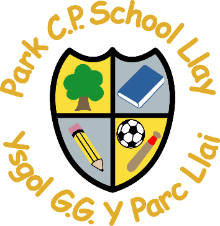 Holiday in term time requestSection ATo be completed by the Parent/Guardian at least 2 weeks in advance.Holiday dates: (including possibility of late flight arrivals if possibleFrom:      	    	  to     		   (last day of absence)Destination      		  (NB – This is for child protection reasons ensuring all our children are safeguarded)Reason for taking holiday during term time: ………………………………………………………………………………………………………………………………………………………………………………………………………………………………………………………………………………………Declaration:I understand that this holiday request may be authorised or not authorised and the Head Teacher will use his/her discretion in making the decision based on my child’s circumstances. If the Head Teacher does not authorise this holiday, this may lead to a request for a Fixed Penalty Notice to the Local Authority Lead ESWTM which will be determined in line with the schools attendance policy. (Please ask for a copy at school or the schools website)Parent/Guardian Name     		   Parent/Guardian Signature     	   Date: …………Section B – OFFICE USE To be completed by the Head Teacher within at least 1 week from the request.Reasons for refusal to authorise absence       																											 Reasons for authorising        																														The Head Teacher has authorised/unauthorised (* delete) the following holiday request for the reasons specified above.Please see attached attendance registration certificate.Signed         		   Child’s current attendance: ……………………………….					Name of Child/Children:Class or Teacher1.2.Green100%	Not missing any lessons.Green99%	Missing about 10 lessons. Green98%	Missing about 20 lessons. Green97%	Missing about 30 lessons. Amber96%	Missing about 8 days of school. It will be difficult to catch up on the lost learning from about 40 lessons.Amber95%	Missing about 2 weeks of school.Amber93%	Missing 14 days of school. This is almost three weeks which is a significant amount of education to lose.Red92% and below   	Missing more than 3 weeks of education.  A serious loss of learning which is likely to have a detrimental effect on achievement and life chances.